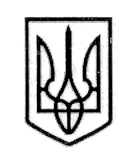 У К Р А Ї Н А СТОРОЖИНЕЦЬКА МІСЬКА РАДА ЧЕРНІВЕЦЬКОГО РАЙОНУ ЧЕРНІВЕЦЬКОЇ ОБЛАСТІВИКОНАВЧИЙ КОМІТЕТР І Ш Е Н Н Я  20  грудня 2022 року                                                             	             №   311                                                  Керуючись Законом України «Про місцеве самоврядування в Україні», Цивільним Кодексом України, Постановою Кабінету Міністрів України «Деякі питання призначення і виплати компенсації фізичним особам, які надають соціальні послуги з догляду на непрофесійній основі» від 23 вересня 2020 року № 859, розглянувши заяву  громадянина Божескула М.В., 24.08.1987 р.н., жителя с.Костинці, вул.Горянська, буд.12, враховуючи протокол комісії по призначенню та виплаті компенсації фізичним особам, які надають соціальні послуги з догляду на непрофесійній основі при Сторожинецькій міській раді,Виконавчий комітет міської ради вирішив:Відмовити в призначенні  компенсації громадянину Божескулу Мирославу Вікторовичу 20.08.1987 р.н, жителю с.Костинці, як фізичній особі, яка надає соціальні послуги з догляду на непрофесійній основі (далі -компенсація)  за громадянкою Угрен Марією Георгіївною 06.06.1932 р.н, жителькою с.Костинці, у зв’язку із відсутністю встановлення факту родинних зв’язків. Рекомендувати громадянину Божескулу Мирославу Вікторовичу 20.08.1987 р.н, жителю с.Костинці, після встановлення в судовому порядку факту родинних звязків із громадянкою Угрен Марією Георгіївною 06.06.1932 р.н,    Продовження рішення виконавчого комітету від 20 грудня 2022 року № 311 жителькою с.Костинці, повторно звернутись до Сторожинецької міської ради із заявою про призначення відповідної компенсації. 3.Контроль за виконанням даного рішення  покласти на першого заступника міського голови Беленчука Ігоря Івановича.         Сторожинецький міський голова                                   Ігор МАТЕЙЧУК Начальник відділу  організаційної та кадрової роботи                                         Ольга ПАЛАДІЙ Начальник відділу  документообігу та контролю	Микола БАЛАНЮК